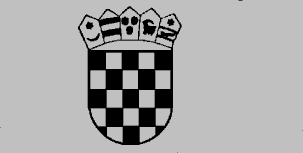   REPUBLIKA HRVATSKAOPĆINSKI SUD U ĐAKOVU        Ured predsjednikaBroj: 41 Su-224/2019-2.Đakovo, 12. srpnja 2019. g. 	Temeljem čl. 80. st. 1. Zakona o javnoj nabavi (N.N. broj 120/16) predsjednica Općinskog suda u Đakovu Melita Tomaković, kao naručitelj iz čl. 76. st. 2. toč. 1. Zakona o javnoj nabavi daje slijedeću I Z J A V U  	Ja, Melita Tomaković, kao predsjednica Općinskog suda u Đakovu, Trg dr. Franje Tuđmana 2, Đakovo, izjavljujem da kao privatna osoba istovremeno s obnašanjem dužnosti 	-ne obavljam upravljačke poslove u gospodarskim subjektima te da sa mnom povezane osobe (bračni ili izvanbračni drug, srodnici po krvi u uspravnoj lozi, braća i sestre, te posvojitelj odnosno posvojenik), kao privatne osobe ne obavljaju upravljačke poslove u gospodarskim subjektima	-nisam vlasnica poslovnog udjela, dionica odnosno drugih prava na temelju kojih bi sudjelovala u upravljanju odnosno kapitalu gospodarskih subjekata s više od 0,5 % te da sa mnom povezane osobe kao privatne osobe nisu vlasnici poslovnog udjela, dionica odnosno drugih prava na temelju kojih bi sudjelovali u upravljanju odnosno kapitalu gospodarskih subjekata s više od 0,5 %.	Stoga ne postoje gospodarski subjekti s kojima Općinski sud u Đakovu ne smije sklapati ugovore o javnoj nabavi.                                                                                             								                      Predsjednica suda						                                        Melita Tomaković 